Publicado en   el 19/02/2014 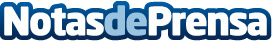 Forética apoya que se incluya la RSE en las compras del Estado, como se debate en el Congreso de los DiputadosDatos de contacto:Nota de prensa publicada en: https://www.notasdeprensa.es/foretica-apoya-que-se-incluya-la-rse-en-las Categorias: Solidaridad y cooperación http://www.notasdeprensa.es